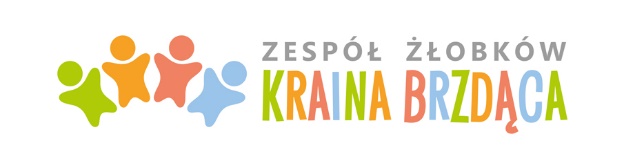 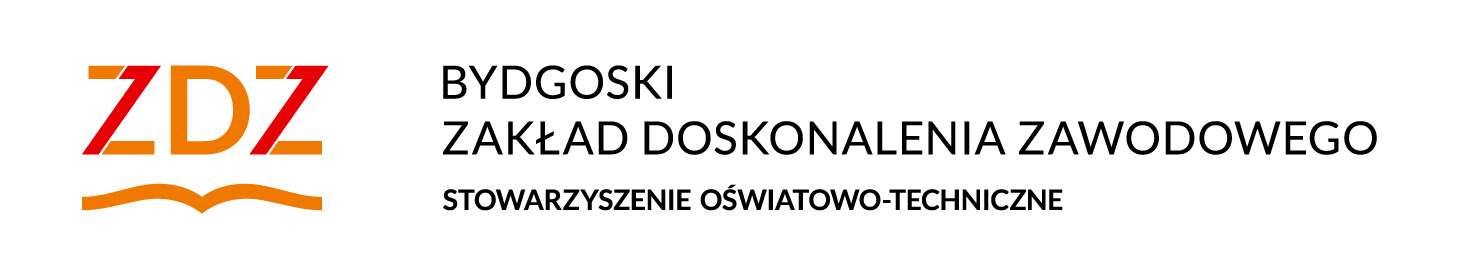 OŚWIADCZENIA RODZICÓW /OPIEKUNÓWImię i nazwisko dziecka………………………………………………………………………………………Oświadczam, iż zapoznałam/em się z regulaminem i statutem żłobka.Oświadczam, iż w razie zaobserwowania u mojego dziecka objawów choroby niezwłocznie odbiorę je ze żłobka. Zostałam/em poinformowany, iż podczas pobytu w placówce nie mogą dziecku zostać podane żadne leki. ……………………………                                                                                 ……………………………………………          Data                                                                                                 Podpis rodziców/opiekunów